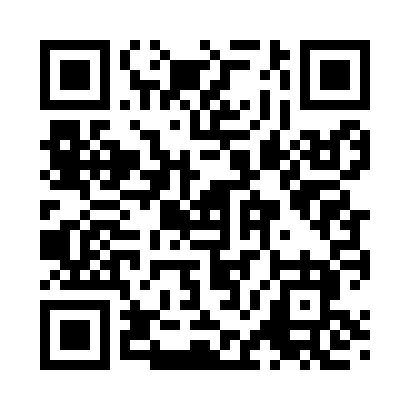 Prayer times for Rosevale, Colorado, USAMon 1 Jul 2024 - Wed 31 Jul 2024High Latitude Method: Angle Based RulePrayer Calculation Method: Islamic Society of North AmericaAsar Calculation Method: ShafiPrayer times provided by https://www.salahtimes.comDateDayFajrSunriseDhuhrAsrMaghribIsha1Mon4:185:531:185:158:4410:182Tue4:195:531:195:158:4410:183Wed4:205:541:195:158:4410:184Thu4:205:541:195:158:4410:175Fri4:215:551:195:158:4310:176Sat4:225:551:195:158:4310:167Sun4:235:561:195:158:4310:168Mon4:245:571:205:158:4210:159Tue4:245:571:205:168:4210:1510Wed4:255:581:205:168:4210:1411Thu4:265:591:205:168:4110:1312Fri4:275:591:205:168:4110:1213Sat4:286:001:205:168:4010:1214Sun4:296:011:205:168:4010:1115Mon4:306:011:205:168:3910:1016Tue4:316:021:205:168:3910:0917Wed4:326:031:215:158:3810:0818Thu4:346:041:215:158:3710:0719Fri4:356:041:215:158:3710:0620Sat4:366:051:215:158:3610:0521Sun4:376:061:215:158:3510:0422Mon4:386:071:215:158:3410:0323Tue4:396:081:215:158:3410:0224Wed4:406:091:215:158:3310:0125Thu4:426:091:215:148:3210:0026Fri4:436:101:215:148:319:5827Sat4:446:111:215:148:309:5728Sun4:456:121:215:148:299:5629Mon4:466:131:215:148:289:5530Tue4:486:141:215:138:279:5331Wed4:496:151:215:138:269:52